Dear Parent/Guardian,February 9th 2021 is Safer Internet Day, an important day in our school calendar. Celebrated very year across the EU and in other countries around the world, Safer Internet Day (SID) promotes the safe and positive use of digital technology, especially among children and young people. In Ireland, Safer Internet Day is promoted by PDST Technology in Education and Webwise, with the theme “Together for a Better Internet”. Along with hundreds of other schools from around Ireland, [insert school name] will be celebrating Safer Internet Day. This provides us with the opportunity to remind students about online safety messages and help them to learn to use the internet in a safe, and positive way.To mark Safer Internet Day, our school will be [insert planned activities, events or campaigns].Parents can also get involved in the online safety conversation with children at home.  To help you with this, you may be interested in accessing the free advice and supports on the Webwise Parents Hub – www.webwise.ie/parents. The hub includes practical advice on key online safety topics, videos from parenting, technology, and education experts, along with Talking Points to start a conversation with your child, and Explainer Guides to popular apps and platforms.Along with millions of other people around the world, we hope that you will join us in marking Safer Internet Day 2021 and help to create a safer, better internet.Yours sincerely[Insert Teacher Name]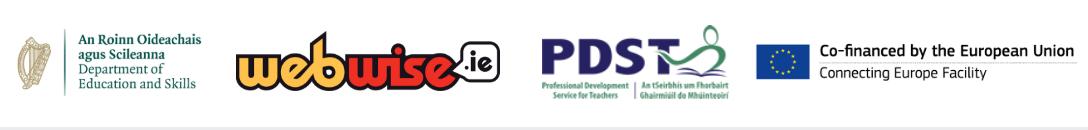 